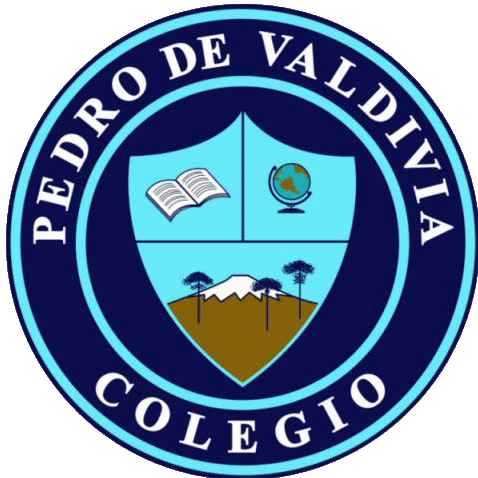                                                 GUÍA Nº 3                                        La altura del sonido                                          Ed Musical 6 HRSAUTOEVALUACION (PINTA LA CARITA RESPUESTA)			INFORMACIONINSTRUMENTOS DE VIENTO Y DE CUERDA. CON ELLOS PODEMOS HACER MELODIAS Y TOCAR NOTAS DE DIFERENTE ALTURA  1.- PINTA LOS SIGUIENTES INSTRUMENTOS DE CUERDAVIOLIN                               GUITARRA                     VIOLONCELLO                PIANO (CUERDA Y PERCUSION )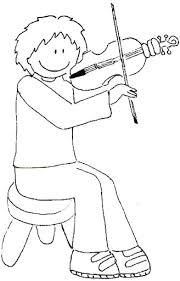 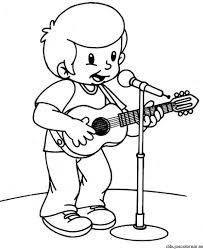 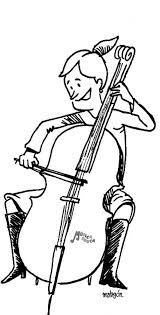 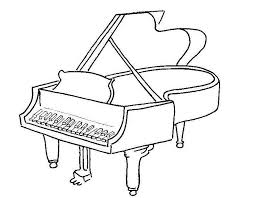 INSTRUMENTOS DE VIENTO          FLAUTA               CLARINETE              SAXOFON                       TROMBON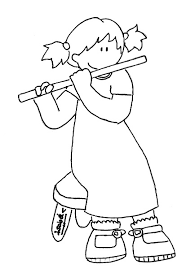 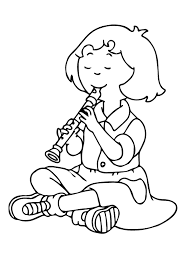 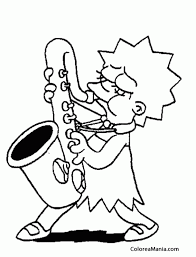 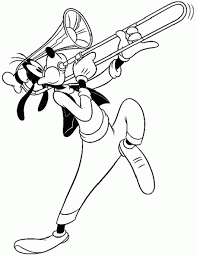 TROMPETA                    TUBA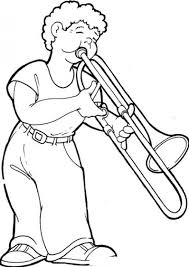 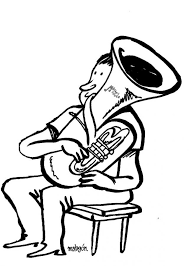 ACTIVIDADES Nº 1 (Evaluación 1) FABRICAR UN INSTRUMENTO CUERDA O VIENTO Buscar en casa materiales desechables que pueda ser usados para crear un instrumento musical de Viento o cuerda que tenga 2 o mas notas musicale suq generen altura.Ejemplos: 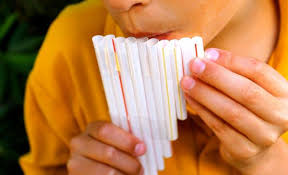 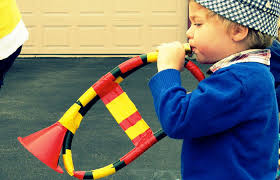 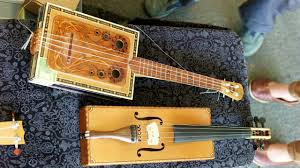 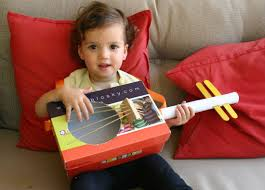 2.- Realiza una explicación: (video wasap)Por que es un instrumento de cuerda O viento que produce altura y melodía, como lo fabricaste?Actividad nº 2  ( Evaluación 2)Crea y toca  una melodía con tu instrumento creado.Realiza un video wasapDUDAS Les dejo mi contacto para quienes necesiten ayuda o consultarWasap y teléfono  +56993278174Horario : lunes a jueves desde las  14 a las 17 hrsSaludos Cordiales a todos¡¡Cariños!!NOMBRE:ELENA VARELAELENA VARELAELENA VARELACURSO:1º BASICOFECHA:01 de Junio  al 27 de JunioOBJETIVOConocer la altura  del sonido creando Instrumento con desechosHabilidades:Crear un instrumento musical  de viento o de cuerda, con desechos  de la casa como tarros, palos, tubos, botellas entre otros.  Realizar un video donde a través  del instrumento creado pueda interpretar una pequeña melodía o motivo musical.Evaluación (1)1.-INSTRUMENTO EXPLICACIÓN   Video wasap                                          30%Breve explicación de cómo hizo el instrumento.ORIGINALIDAD                                                                  50%RECICLAJE  (Utilización de desechos )                           20 % 2.-CANCION ACOMPAÑADA DEL  INSTRUMENTOExplicación de cómo creaste el INSTRUMENTO (Video wasap)    70 %MELODIA   creada                                                                                30 %OBJETIVOConocer la altura  del sonido creando Instrumento con desechosHabilidades:Crear un instrumento musical  de viento o de cuerda, con desechos  de la casa como tarros, palos, tubos, botellas entre otros.  Realizar un video donde a través  del instrumento creado pueda interpretar una pequeña melodía o motivo musical.Evaluación (1)1.-INSTRUMENTO EXPLICACIÓN   Video wasap                                          30%Breve explicación de cómo hizo el instrumento.ORIGINALIDAD                                                                  50%RECICLAJE  (Utilización de desechos )                           20 % 2.-CANCION ACOMPAÑADA DEL  INSTRUMENTOExplicación de cómo creaste el INSTRUMENTO (Video wasap)    70 %MELODIA   creada                                                                                30 %OBJETIVOConocer la altura  del sonido creando Instrumento con desechosHabilidades:Crear un instrumento musical  de viento o de cuerda, con desechos  de la casa como tarros, palos, tubos, botellas entre otros.  Realizar un video donde a través  del instrumento creado pueda interpretar una pequeña melodía o motivo musical.Evaluación (1)1.-INSTRUMENTO EXPLICACIÓN   Video wasap                                          30%Breve explicación de cómo hizo el instrumento.ORIGINALIDAD                                                                  50%RECICLAJE  (Utilización de desechos )                           20 % 2.-CANCION ACOMPAÑADA DEL  INSTRUMENTOExplicación de cómo creaste el INSTRUMENTO (Video wasap)    70 %MELODIA   creada                                                                                30 %OBJETIVOConocer la altura  del sonido creando Instrumento con desechosHabilidades:Crear un instrumento musical  de viento o de cuerda, con desechos  de la casa como tarros, palos, tubos, botellas entre otros.  Realizar un video donde a través  del instrumento creado pueda interpretar una pequeña melodía o motivo musical.Evaluación (1)1.-INSTRUMENTO EXPLICACIÓN   Video wasap                                          30%Breve explicación de cómo hizo el instrumento.ORIGINALIDAD                                                                  50%RECICLAJE  (Utilización de desechos )                           20 % 2.-CANCION ACOMPAÑADA DEL  INSTRUMENTOExplicación de cómo creaste el INSTRUMENTO (Video wasap)    70 %MELODIA   creada                                                                                30 %ME GUSTO LA ACTIVIDADPUDE REALIZARLA SIN PROBLEMASCOMO TE EVALUARIAS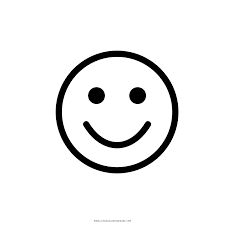 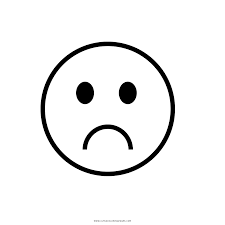 ____MB  ( MUY BIEN)____B      (BIEN)____R      (REGULAR)____S      (SUFICIENTE)____I       (INSUFICIENTE)